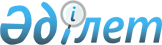 "Мәдениет ұйымдарының балет әртістеріне ай сайынғы арнайы ақшалай төлемдерді тағайындау қағидаларын бекіту туралы" Қазақстан Республикасы Мәдениет және спорт министрінің 2020 жылғы 24 сәуірдегі № 101 бұйрығына өзгерістер енгізу туралыҚазақстан Республикасы Мәдениет және ақпарат министрінің 2024 жылғы 27 наурыздағы № 109-НҚ бұйрығы. Қазақстан Республикасының Әділет министрлігінде 2024 жылғы 29 наурызда № 34197болып тіркелді
      БҰЙЫРАМЫН:
      "Мәдениет ұйымдарының балет әртістеріне ай сайынғы арнайы ақшалай төлемдерді тағайындау қағидаларын бекіту туралы" Қазақстан Республикасы Мәдениет және спорт министрінің 2020 жылғы 24 сәуірдегі № 101 бұйрығына (Нормативтік құқықтық актілерді мемлекеттік тіркеу тізілімінде № 20489 болып тіркелген) мынадай өзгерістер енгізілсін:
      кіріспе мынадай редакцияда жазылсын:
      "Мәдениет туралы" Қазақстан Республикасы Заңының 15-1-бабының 4-тармағына сәйкес БҰЙЫРАМЫН:";
      көрсетілген бұйрықпен бекітілген Мәдениет ұйымдарының балет әртістеріне ай сайынғы арнайы ақшалай төлемдерді тағайындау қағидаларында:
      1-тармақ мынадай редакцияда жазылсын:
      "1. Осы Мәдениет ұйымдарының балет әртістеріне ай сайынғы арнайы ақшалай төлемдерді тағайындау қағидалары (бұдан әрі – Қағидалар) "Мәдениет туралы" Қазақстан Республикасы Заңының (бұдан әрі – Заң) 15-1-бабының 4-тармағына сәйкес әзірленді және мәдениет ұйымдарының балет әртістеріне (бұдан әрі – балет әртістері) ай сайынғы арнайы ақшалай төлемдерді тағайындау тәртібін айқындайды.";
      5-тармақ мынадай редакцияда жазылсын:
      "5. Төлемдерді алу үшін өтініш беруші төлем тағайындау жөніндегі органға мынадай құжаттарды ұсынады:
      1) осы Қағидаларға қосымшаға сәйкес нысан бойынша өтініш;
      2) балет әртісінің жеке басын куәландыратын құжаттың көшірмесі;
      3) балет әртісі ретіндегі еңбек қызметін, кәсіби еңбек өтілін растайтын құжат;
      4) хореографиялық өнер саласындағы техникалық және кәсіптік және (немесе) жоғары және (немесе) жоғары оқу орнынан кейінгі білімін бітіргені туралы дипломның көшірмесі;
      5) балет әртісі лауазымындағы соңғы жұмыс орнынан кадр қызметі куәландырған бұйрықтың көшірмесі не еңбек шартын бұзу туралы үзінді көшірме;
      6) өтініш берушінің Қазақстан Республикасының екінші деңгейдегі банкінде дербес шотының болуы туралы анықтама.";
      7-тармақ мынадай редакцияда жазылсын:
      "7. Төлемдерді тағайындау жөніндегі орган келіп түскен құжаттарды бір күн мерзімде қабылдайды, тіркейді. Ұсынылған құжаттар тіркелген күннен бастап он бес жұмыс күнінен аспайтын мерзімде қаралуға тиіс.
      Құжаттар топтамасы толық ұсынылмаған жағдайда, құжаттар топтамасын алған күннен бастап 3 (үш) жұмыс күнінен кешіктірілмейтін мерзімде төлемдерді тағайындау жөніндегі орган өтініш берушіге өтініште көрсетілген электрондық мекенжайға осы Қағидалардың 5-тармағында көзделген құжаттарды толықтыру қажеттігі туралы хабарлама жібереді.
      Осы Қағидалардың 5-тармағымен сәйкессіздіктер жойылмаған кезде хабарламаны алған күннен бастап екі жұмыс күні ішінде төлем тағайындау жөніндегі орган құжаттарды өтініш берушіге қараусыз қайтарады.";
      10-тармақ мынадай редакцияда жазылсын:
      "10. Комиссия құжаттарды "Заңның 15-1-бабының 2-тармағында белгіленген талаптарға сәйкестігі тұрғысынан қарайды.";
      13-тармақ мынадай редакцияда жазылсын:
      "13. Комиссияның хаттамасы негізінде төлемдерді тағайындау жөніндегі орган тапсырылғаны туралы хабарламасы бар тапсырыс хатпен немесе өтініш берушінің электрондық мекенжайларына балет әртістеріне төлемдерді тағайындау не тағайындаудан бас тарту туралы шешімнің жобасын жібереді.
      Өтініш беруші шешім жобасымен хабарлама алған күннен бастап екі жұмыс күнінен кешіктірілмейтін мерзімде балет әртістеріне төлемдерді тағайындау не тағайындаудан бас тарту туралы шешімнің жобасына қарсылық (ол болған кезде) береді.
      Қарсылықтар түскен кезде, олар қаралғаннан кейін үш жұмыс күні ішінде балет әртістеріне төлемдерді тағайындау не тағайындаудан бас тарту туралы шешім қабылданады.";
      17-тармақтың 1) тармақшасы мынадай редакцияда жазылсын:
      "1) "төлем алушының Қазақстан Республикасының Әлеуметтік кодексінде белгіленген зейнеткерлік жасқа жетуі;";
      19-тармақ алып тасталсын;
      көрсетілген Қағидаларға қосымша осы бұйрықтың қосымшасына сәйкес жаңа редакцияда жазылсын.
      2. Қазақстан Республикасы Мәдениет және ақпарат министрлігінің Мәдениет комитеті Қазақстан Республикасының заңнамасында белгіленген тәртіппен:
      1) осы бұйрықты Қазақстан Республикасы Әділет министрлігінде мемлекеттік тіркеуді;
      2) осы бұйрық қолданысқа енгізілгеннен кейін үш жұмыс күні ішінде оны Қазақстан Республикасы Мәдениет және ақпарат министрлігінің интернет-ресурсында орналастыруды;
      3) осы тармақта көзделген іс-шаралар орындалғаннан кейін үш жұмыс күні ішінде Қазақстан Республикасы Мәдениет және ақпарат министрлігінің Заң қызметі департаментіне іс-шаралардың орындалуы туралы мәліметтерді ұсынуды қамтамасыз етсін.
      3. Осы бұйрықтың орындалуын бақылау жетекшілік ететін Қазақстан Республикасының Мәдениет және ақпарат вице-министріне жүктелсін.
      4. Осы бұйрық алғашқы ресми жарияланған күнінен кейін күнтізбелік он күн өткен соң қолданысқа енгізіледі.
      "КЕЛІСІЛГЕН"
      Қазақстан Республикасы
      Қаржы министрлігі
      "КЕЛІСІЛГЕН"
      Қазақстан Республикасы
      Ұлттық экономика министрлігі Мәдениет ұйымдарының балет әртістеріне ай сайынғы арнайы ақшалай төлемдер тағайындауға өтініш
      Балет әртисі ретінде кәсіби қызметінің тоқтатылуына
      байланысты,________________________________________________________ 
      (тегі, аты, әкесінің аты (бар болған жағдайда)
      ай сайынғы арнайы ақшалай төлемдерді тағайындауды сұраймын.
      Өтінішке мынадай құжаттарды қоса беремін:
      1. ____________________________________________________________
      2. ___________________________________________________________
      3. ____________________________________________________________
      4. ____________________________________________________________
      5. ____________________________________________________________
      өтініш берушінің қолы _________________ Күні ________
					© 2012. Қазақстан Республикасы Әділет министрлігінің «Қазақстан Республикасының Заңнама және құқықтық ақпарат институты» ШЖҚ РМК
				
      Қазақстан Республикасының Мәдениет және ақпарат министрі 

А. Балаева
Қазақстан Республикасының
Мәдениет және ақпарат
министрі 
2024 жылғы 27 наурыздағы 
№ 109-НҚ Бұйрығына 
қосымшаМәдениет ұйымдарынның
балет әртістеріне ай
сайынғы арнайы ақшалай
төлемдерді тағайындау
қағидаларына
қосымшаНысанКімге _____________________
(лауазымы, тегі, аты, 
әкесінің аты
(бар болған жағдайда)
____________________________
төлемдерді тағайындау 
жөніндегі орган басшысы) 
____________________________ 
____________________________
(тегі, аты, әкесінің аты 
(бар болған жағдайда), 
ЖСН 
____________________________
балет әртісі немесе оның 
сенімхаты бойынша өкілі)
мекен-жайы бойынша 
тұратын: ______Ұялы телефон нөмірі
_______________________
Электронды мекен-жай
________________________